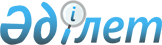 Ойыл аудандық мәслихатының 2018 жылғы 5 наурыздағы № 163 "Ойыл ауданында тұрғын үй көмегін көрсету мөлшерін және тәртібін айқындау туралы" шешіміне өзгерістер енгізу туралы
					
			Күшін жойған
			
			
		
					Ақтөбе облысы Ойыл аудандық мәслихатының 2019 жылғы 6 маусымдағы № 307 шешімі. Ақтөбе облысының Әділет департаментінде 2019 жылғы 13 маусымда № 6252 болып тіркелді. Күші жойылды - Ақтөбе облысы Ойыл аудандық мәслихатының 2020 жылғы 17 тамыздағы № 425 шешімімен
      Ескерту. Күші жойылды - Ақтөбе облысы Ойыл аудандық мәслихатының 17.08.2020 № 425 шешімімен (алғашқы ресми жарияланған күнінен кейін күнтізбелік он күн өткен соң қолданысқа енгізіледі).
      Қазақстан Республикасының 2001 жылғы 23 қаңтардағы "Қазақстан Республикасындағы жергілікті мемлекеттік басқару және өзін-өзі басқару туралы" Заңының 6 бабына, Қазақстан Республикасының 1997 жылғы 16 сәуірдегі "Тұрғын үй қатынастары туралы" Заңының" 97 бабына және Қазақстан Республикасы Үкіметінің 2009 жылғы 30 желтоқсандағы № 2314 "Тұрғын үй көмегін көрсету ережесін бекіту туралы" қаулысына сәйкес, Ойыл аудандық мәслихаты ШЕШІМ ҚАБЫЛДАДЫ:
      1. Ойыл аудандық мәслихатының 2018 жылғы 5 наурыздағы № 163 "Ойыл ауданында тұрғын үй көмегін көрсету мөлшерін және тәртібін айқындау туралы" (нормативтік құқықтық актілерді мемлекеттік тіркеу тізілімінде № 3-11-120 болып тіркелген, 2018 жылғы 12 сәуірде Қазақстан Республикасы нормативтік құқықтық актілерінің электрондық түрдегі эталондық бақылау банкінде жарияланған) шешіміне келесідей өзгерістер енгізілсін:
      кіріспеде ", Қазақстан Республикасы Ұлттық экономика министірінің 2015 жылғы 9 сәуірдегі № 319 "Тұрғын үй-коммуналдық шаруашылық саласындағы мемлекеттік көрсетілетін қызметтер стандарттарын бекіту туралы" нормативтік құқықтық актілерді мемлекеттік тіркеу тізілімінде № 11015 тіркелген бұйрығына" сөздер алынып тасталсын;
      көрсетілген шешімдегі қосымша осы шешімдегі қосымшаға сәйкес жаңа редакцияда жазылсын.
      2. "Ойыл аудандық мәслихатының аппараты" мемлекеттік мекемесі заңнамада белгіленген тәртіппен:
      1) осы шешімді Ақтөбеоблысының Әділет департаментінде мемлекеттік тіркеуді;
      2) осы шешімді Қазақстан Республикасы нормативтік құқықтық актілерінің электрондық түрдегі Эталондық бақылау банкінде ресми жариялауға жіберуді;
      3) осы шешімді Ойылаудандық мәслихатының интернет–ресурсында орналастыруды қамтамасыз етсін.
      3. Осы шешім оның алғашқы ресми жарияланған күнінен кейін күнтізбелік он күн өткен соң қолданысқа енгізіледі. Ойыл ауданында тұрғын үй көмегін көрсету мөлшері және тәртібі 1. Тұрғын үй көмегін көрсету тәртібі
      1. Тұрғын үй көмегі жергілікті бюджет қаражаты есебінен Ойыл ауданында тұрақты тұратын аз қамтылған отбасыларға (азаматтарға):
      1) тұрғынжайдың меншiк иелерi немесе жалдаушылары (қосымша жалдаушылары) болып табылатын отбасыларға (азаматтарға) коммуналдық қызметтердi тұтынуына;
      2) жергiлiктi атқарушы орган жеке тұрғын үй қорынан жалға алған тұрғынжайды пайдаланғаны үшiн жалға алу ақысын төлеуге беріледі.
      Аз қамтылған отбасылардың (азаматтардың) тұрғын үй көмегін есептеуге қабылданатын шығыстары жоғарыда көрсетілген бағыттардың әрқайсысы бойынша шығыстардың сомасы ретінде айқындалады.
      Белгіленген нормалар шегіндегі шекті жол берілетін шығыстар үлесі отбасының (азаматтың) жиынтық табысының 5 (бес) пайызы мөлшерінде белгіленеді.
      2. Тұрғын үй көмегін тағайындау "Ойыл аудандық жұмыспен қамту және әлеуметтік бағдарламалар бөлімі" мемлекеттік мекемесі (бұдан әрі-уәкілетті орган) арқылы жүзеге асырылады.
      3. Аталған жерлерде тұрақты тұратын адамдарға тұрғын үйді (тұрғын ғимаратты) күтіп ұстауға арналған ай сайынғы және нысаналы жарналардың мөлшерін айқындайтын сметаға сәйкес, тұрғын үйді (тұрғын ғимаратты) күтіп-ұстауға арналған коммуналдық қызметтер көрсету ақысын төлеу үшін жеткізушілер ұсынған шоттар бойынша тұрғын үй көмегі бюджет қаражаты есебінен көрсетіледі.
      4. Отбасы (азамат) (не нотариат куәландырған сенімхат бойынша оның өкілі) тұрғын үй көмегін тағайындау үшін "Азаматтарға арналған үкімет" мемлекеттік корпорациясы" коммерциялық емес акционерлік қоғамы (бұдан әрі - Мемлекеттік корпорация) немесе "электрондық үкімет" веб-порталына тоқсанына бір рет жүгінуге құқылы.
      5. Құжаттарды қарау және тұрғын үй көмегін көрсету туралы шешім қабылдау немесе көрсетуден бас тарту туралы дәлелді жауап беру мерзімі Мемлекеттік корпорациядан құжаттардың толық топтамасын алған күннен бастап сегіз жұмыс күнін құрайды.
      6. Тұрғын үй көмегі өтініш берген айдан бастап ағымдағы тоқсанға тағайындалады.
      7. Тұрғын үй көмегін төлеу есептелген сомаларды тұрғын үй көмегін алушылардың жеке шоттарына екінші деңгейдегі банктер арқылы аудару жолымен жүзеге асырылады.
      8. Өтініштерді қабылдау және мемлекеттік қызмет көрсету нәтижелерін беру Қазақстан Республикасы Ұлттық экономика министрінің 2015 жылғы 9 сәуірдегі № 319 "Тұрғын үй-коммуналдық шаруашылық саласындағы мемлекеттік көрсетілетін қызметтер стандарттарын бекіту туралы" нормативтік құқықтық актілерді мемлекеттік тіркеу тізілімінде № 11015 тіркелген бұйрығымен бекітілген "Тұрғын үй көмегін тағайындау" мемлекеттік көрсетілетін қызмет стандартына сәйкес жүзеге асырылады.
      9. Мемлекеттік корпорация өтінішті ақпараттық жүйе арқылы қабылдайды және оны тұрғын үй көмегін тағайындауды жүзеге асыратын уәкілетті органға жібереді.
      10. Уәкілетті орган отбасы (азамат) (не нотариат куәландырған сенімхат бойынша оның өкілі) ұсынған құжаттардың және (немесе) олардағы деректердің (мәліметтердің) дұрыс емес екенін анықтау негізінде тұрғын үй көмегін беруден бас тартады және өтініш берілген күннен бастап 5 (бес) жұмыс күні ішінде өтініш берушіге "электрондық үкімет" веб-порталы не Мемлекеттік корпорация арқылы дәлелді бас тартуды жібереді.
      11. Тұрғын үй көмегін тағайындау туралы шешімді не кызметті көрсетуден бас тарту туралы дәлелді жауапты тұрғын үй көмегін тағайындауды жүзеге асыратын уәкілетті орган қабылдайды. Тағайындау туралы хабарлама не тағайындаудан бас тарту туралы дәлелді жауап Мемлекеттік корпорацияға немесе электрондық құжат ретінде "жеке кабинетке" жіберіледі. 2. Тұрғын үй көмегiн көрсету мөлшерi
      12. Аз қамтылған отбасыларға (азаматтарға) тұрғын үй көмегін тағайындау төмендегі нормаларына сәйкес жүргізіледі:
      1) жәрдемақы шараларымен қамтамасыз етілетін тұрғын үй көлемінің нормасы бір адамға он сегіз шаршы метрлік пайдалы алаңды құрайды. Жалғыз тұратын азаматтар үшін, кемiнде бiр бөлмелi пәтер мөлшерiнде немесе жатақханадан бөлме;
      2) электрқуатынпайдаланунормалары 1 айға:
      1 адамға - 40 киловатт;
      2 адамға - 60 киловатт;
      3 адамға - 80 киловатт;
      4 және одан да көп адамға - 100 киловатт;
      3) тұрғын үйді күтіп ұстау ай сайын:
      1 адамға - 18 шаршы метрлік пайдалы алаңы, жалғыз тұратын азаматтар үшін, кемiнде бiр бөлмелi пәтер мөлшерiнде немесе жатақханадан бөлме;
      4) жылумен жабдықтау ай сайын:
      1 адамға - 18 шаршы метрлік пайдалы алаңы, жалғыз тұратын азаматтар үшін, кемiнде бiр бөлмелi пәтер мөлшерiнде немесе жатақханадан бөлме;
      5) тұрмыстық қалдықтарды шығару - ай сайын әр адамға тариф бойынша;
      6) кәріз қызметтері - ай сайын әр адамға тариф бойынша;
      7) сумен жабдықтау қызметтері - ай сайын әр адамға тариф бойынша;
      8) газ пайдалану нормалары - ай сайын әр адамға тариф бойынша;
      9) от жағу маусымына қатты отынды (көмірді) пайдалану нормалары:
      3 адамға дейін айына – 0,5 тонна;
      4 және одан да көп адамға айына – 1 тонна.
      Коммуналдық қызметтерді пайдалану төлемінің нормалары мен тарифтерін қызмет көрсететіндер ұсынады;
      10) телекоммуникациялар желісіне қосылған телефон үшін абоненттік төлемақы тарифтерінің көтерілуіне өтемақы Қазақстан РеспубликасыҮкіметінің 2009 жылғы 14 сәуірдегі № 512 "Әлеуметтік тұрғыдан қорғалатын азаматтарға телекоммуникация қызметтерін көрсеткені үшін абоненттік төлемақы тарифінің көтерілуіне өтемақы төлеудің кейбір мәселелері туралы" қаулысымен бекітілген, әлеуметтік тұрғыдан қорғалатын азаматтарға телекоммуникация қызметтерін көрсеткені үшін абоненттік төлемақы тарифінің көтерілуіне өтемақы төлеудің ережесіне сәйкес жүргізіледі.
					© 2012. Қазақстан Республикасы Әділет министрлігінің «Қазақстан Республикасының Заңнама және құқықтық ақпарат институты» ШЖҚ РМК
				
      Аудандық мәслихаттың сессия төрағасы: 

Ж. Хамзин

      Аудандық мәслихат хатшысының міндетін атқарушы: 

А.К. Мамбетова
Аудандық мәслихаттың2019 жылғы 6 маусымдағы№ 307 шешіміне қосымшаАудандық мәслихаттың2018 жылғы 5 наурыздағы№ 163 шешіміне қосымша